ASSOCIATION DES RETRAITES A.R.C.E.A.Section de Pierrelatte/Marcoule            VISITE USINE BLONDEL BOLLENE30 MAI 2022 à 14 h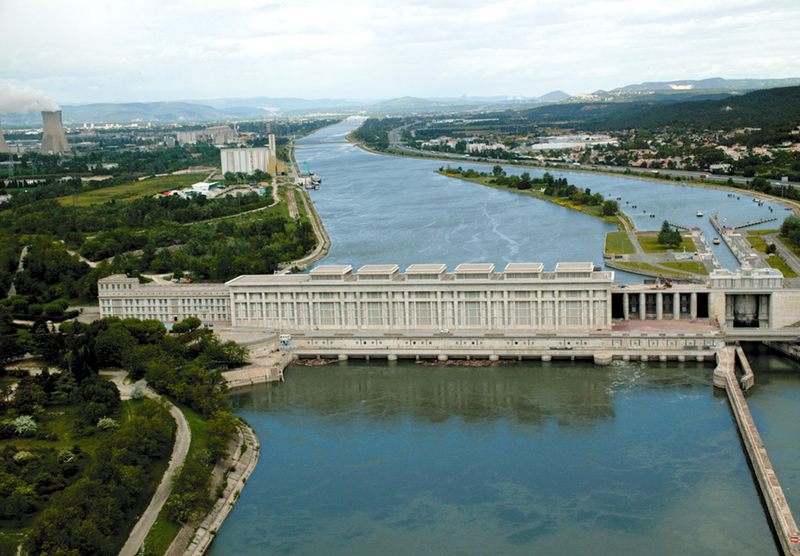 RENDEZ-VOUS  AU PARKING DE L’USINE BLONDEL 13H55.Contenu de la visite : Durée 2hL’espace de médiation sur l’histoire de la CNR et du site de Bollène, galerie pédagogique pour comprendre la production de l’électricité qu’elle soit d’origine hydraulique, éolienne ou photovoltaïque, point de vue plongeant sur la salle des machines et découverte de l’ancienne salle des commandes gardée en l’état. La visite de l’écluse est possible selon les conditions climatiques.PRIX par personne : 8€Règlement par chèque à l’ordre d’ARCEA Loisirs.Chèques à expédier à :Marie-Christine JUILLET 210 Impasse de la Chapelle 07700 SAINT JUST D’ARDECHEDATE LIMITE D’INSCRIPTION 6 MAI 2022CARTE D’IDENTITE OBLIGATOIRE POUR LA VISITEPASS VACCINAL OBLIGATOIRE ET PORT DU MASQUE TANT QUE CES MESURES SONT  EN VIGUEUR. 